Anmälan och beslut om disputation Informationsteknologi		 HälsovetenskapDoktorandens personuppgifterDoktorandens underskrift								Fortsättning på nästa sidaOBS! Jävsreglering ska beaktas vid utseendet av opponent och ledamot i betygsnämnd. Läs mer i Högskolans Riktlinjer om jävOpponentLedamot i betygsnämndenLedamot i betygsnämndenLedamot i betygsnämndenErsättare i betygsnämndenOrdförande för disputationsakten (’Moderator’)(verksam vid berörd institution) Granskning av avhandling och kursfordringar (intygas av huvudhandledaren)Bifogade obligatoriska handlingarHuvudhandledarens underskrift								Fortsättning på nästa sidaBESLUT av dekanDoktorand och huvudhandledare fyller i blanketten gemensamt och skriver under.Huvudhandledaren lämnar ifylld blankett till forskarutbildningssamordnaren senast tre månader före beräknad disputation.Forskarutbildningssamordnaren bereder anmälan och presenterar för dekan, som fattar beslut.Dekan skickar originalet till registrator för diarieföring.Registrator expedierar beslutet till följande:DoktorandHuvudhandledareOpponentBetygsnämndsledamöter (3 ordinarie samt 1 ersättare)DisputationsordförandeBerörd studierektor för utbildning på forskarnivåBerörd avdelningschefphdstudent@his.se  examina@his.se kommunikation@his.se Distributionslista (doktorandens ansvar)* OBS! Senast 3 veckor före disputationsdatum måste fysiska exemplar av avhandlingen finnas hos dessa funktioner! 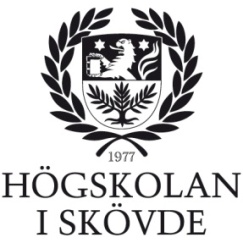 AnkomstdatumDnr:      Sv 5:5AnkomstdatumPersonnummer (ååmmdd-xxxx)FörnamnEfternamnE-postadressE-postadressInstitution och avdelningInstitution och avdelningAvdelningschefens namn Avdelningschefens e-postadress Avsedd examen Teknologie doktorsexamen                       Filosofie doktorsexamenAvsedd examen Teknologie doktorsexamen                       Filosofie doktorsexamenAvsedd examen Teknologie doktorsexamen                       Filosofie doktorsexamenAvhandlingens titelAvhandlingstyp Monografi        SammanläggningsavhandlingAvhandlingstyp Monografi        SammanläggningsavhandlingDisputationen föreslås äga rum (Plats och lokal)DatumTidOrt och datumUnderskriftNamn (förnamn, efternamn)Akademisk titel (lägst docentkompetens eller motsvarande)Akademisk titel (lägst docentkompetens eller motsvarande)Universitet/lärosäte, institution, landUniversitet/lärosäte, institution, land Ej svensktalande     E-postadressPostadress (om ett fysiskt exemplar av avhandlingen önskas)Postadress (om ett fysiskt exemplar av avhandlingen önskas)Utförlig beskrivning av vetenskaplig kompetens inom avhandlingen ämnesområdeUtförlig beskrivning av vetenskaplig kompetens inom avhandlingen ämnesområdeUtförlig beskrivning av vetenskaplig kompetens inom avhandlingen ämnesområdeNamn (förnamn, efternamn)Akademisk titel (lägst docentkompetens eller motsvarande)Akademisk titel (lägst docentkompetens eller motsvarande)Universitet/lärosäte, institution, landUniversitet/lärosäte, institution, land Ej svensktalande     E-postadressPostadress (om ett fysiskt exemplar av avhandlingen önskas)Postadress (om ett fysiskt exemplar av avhandlingen önskas)Utförlig beskrivning av vetenskaplig kompetens inom avhandlingen ämnesområdeUtförlig beskrivning av vetenskaplig kompetens inom avhandlingen ämnesområdeUtförlig beskrivning av vetenskaplig kompetens inom avhandlingen ämnesområdeNamn (förnamn, efternamn)Akademisk titel (lägst docentkompetens eller motsvarande)Akademisk titel (lägst docentkompetens eller motsvarande)Universitet/lärosäte, institution, landUniversitet/lärosäte, institution, land Ej svensktalande     E-postadressPostadress (om ett fysiskt exemplar av avhandlingen önskas)Postadress (om ett fysiskt exemplar av avhandlingen önskas)Utförlig beskrivning av vetenskaplig kompetens inom avhandlingen ämnesområdeUtförlig beskrivning av vetenskaplig kompetens inom avhandlingen ämnesområdeUtförlig beskrivning av vetenskaplig kompetens inom avhandlingen ämnesområdeNamn (förnamn, efternamn)Akademisk titel (lägst docentkompetens eller motsvarande)Akademisk titel (lägst docentkompetens eller motsvarande)Universitet/lärosäte, institution, landUniversitet/lärosäte, institution, land Ej svensktalande     E-postadressPostadress (om ett fysiskt exemplar av avhandlingen önskas)Postadress (om ett fysiskt exemplar av avhandlingen önskas)Utförlig beskrivning av vetenskaplig kompetens inom avhandlingen ämnesområdeUtförlig beskrivning av vetenskaplig kompetens inom avhandlingen ämnesområdeUtförlig beskrivning av vetenskaplig kompetens inom avhandlingen ämnesområdeNamn (förnamn, efternamn)Akademisk titel (lägst docentkompetens eller motsvarande)Akademisk titel (lägst docentkompetens eller motsvarande)Universitet/lärosäte, institution, landUniversitet/lärosäte, institution, land Ej svensktalande     E-postadressPostadress (om ett fysiskt exemplar av avhandlingen önskas)Postadress (om ett fysiskt exemplar av avhandlingen önskas)Utförlig beskrivning av vetenskaplig kompetens inom avhandlingen ämnesområdeUtförlig beskrivning av vetenskaplig kompetens inom avhandlingen ämnesområdeUtförlig beskrivning av vetenskaplig kompetens inom avhandlingen ämnesområdeNamn (förnamn, efternamn)Akademisk titelAkademisk titelInstitutionInstitution Ej svensktalande     E-postadressPostadress (om ett fysiskt exemplar av avhandlingen önskas)Postadress (om ett fysiskt exemplar av avhandlingen önskas) Genomförd förhandsgranskning av avhandlingen Genomförd plagieringsgranskning  Kursfordringar klara och inrapporterade i Ladok Uppdaterad individuell studieplan Sammanfattning av innehållet i avhandlingen  Förteckning över ingående publikationer/delarbeten Redovisning av doktorandens bidrag till avhandlingens delarbeten (gäller även monografier) Förteckning över avklarade kurspoäng (utskrift från Ladok) Kopia av avtal om elektronisk publicering (i förekommande fall)Ort och datumUnderskriftOrt och datumE-postadress Beslut enligt förslag  Beslut enligt särskild beslutshandling Beslut enligt förslag  Beslut enligt särskild beslutshandlingOrt och datumUnderskriftOrt och datumNamnförtydligandeAvhandlingen ska distribueras till följande:Registrator* (1 ex)Högskolebiblioteket* (2 ex + elektronisk version)Dekan* (1 ex)Opponent (1 ex)Betygsnämnd, ersättare och ordförande (5 ex)Handledare (3-4 ex)Deltagare och åhörare vid disputationen (ca 25 ex)